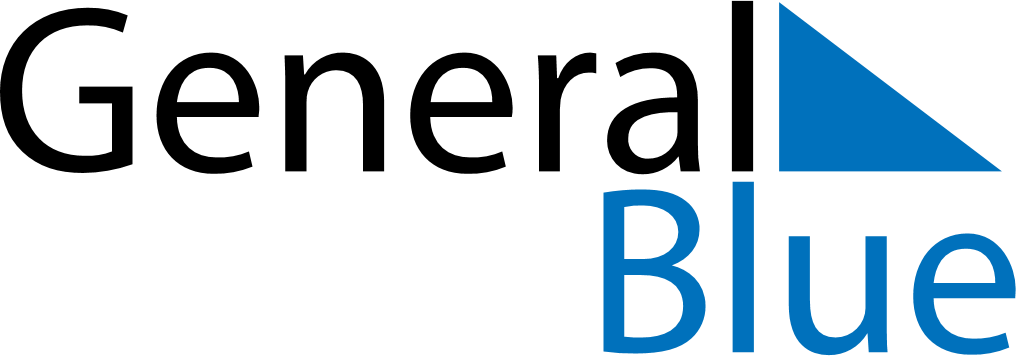 September 2026September 2026September 2026BoliviaBoliviaMONTUEWEDTHUFRISATSUN123456789101112131415161718192021222324252627Student’s Day282930